Application checklist — recognition of university studies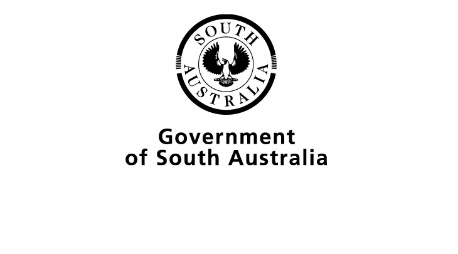 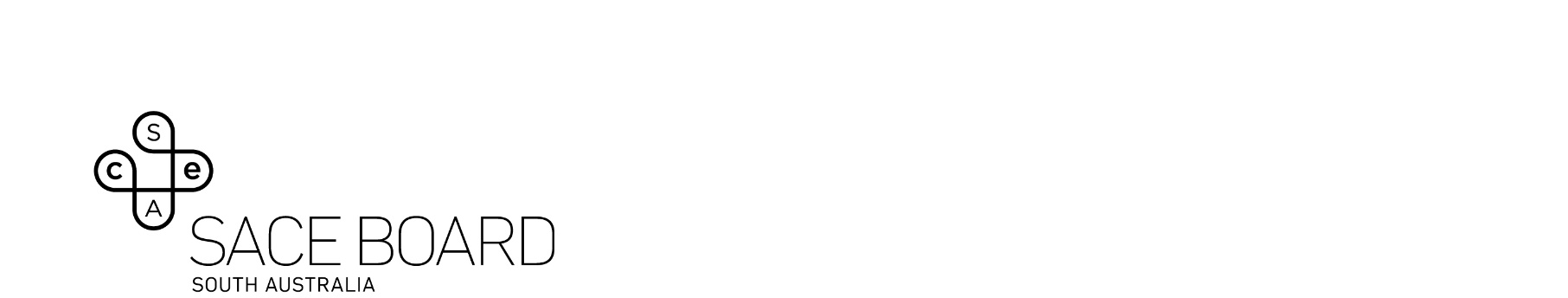 The SACE Board has recognition arrangements in place for some university studies. These university studies allow students to undertake:a wider range of courses than would otherwise be provided through the senior secondary qualificationstudies at the same or higher level of demand as compared to SACE Stage 2 subjects.This form is to be completed by universities and other providers when seeking recognition for SACE credits for university studies and courses.Universities and providers are encouraged to familiarise themselves with existing, similar SACE subject outlines before completing and submitting the form.Email the completed form and any attachments to askSACE @sa.gov.au.Criteria for recognition of university studiesTo qualify as a university study, the following four criteria must be met:be part of an undergraduate, bachelor degree coursehave no significant content overlap with the SACE equivalent subjectbe at the same, or a higher level of demand compared to a Stage 2 subjectbe offered by an Australian university or approved provider.Be part of an undergraduate, bachelor degree courseUniversity studies are part of an undergraduate, bachelor degree course. [University studies are not part of a foundation course, nor are they part of a first year of a two-year higher education Diploma or a two-year Associate Degree that articulate into the first year of a Bachelor degree. University studies are not part of a four-year bachelor degree program where the first year is ‘year 0’].Have no significant content overlap with the SACE equivalent subjectUniversity studies must not have significant overlap with a SACE subject. [Note that if a university study is the part of a normal, first year subject in a discipline, e.g. Psychology A, and Psychology B, it is deemed to be sufficiently different to SACE Psychology, and thus a student can undertake both the SACE subject and the university study. This is because SACE Psychology articulates with the study of First Year Psychology].Be at the same level or a higher level of demand compared to a Stage 2 subjectUniversity studies are expected to be at the same level or at a more demanding level than a Stage 2 subject. Some university studies that are part of undergraduate, bachelor degree course, are ‘introductory’ in nature (i.e. assume Year 10 or Year 11 level).  These studies will not be approved as university studies.Be offered by an Australian university (or approved provider)University studies are part of undergraduate, bachelor degree courses offered by an Australian university or a provider that has been accredited by the Tertiary Education Quality and Standards Agency (TEQSA).Application and approval processesThe SACE Board will acknowledge that the study meets the criteria as a ‘university study’.  In order to do this, the SACE Board will liaise with SATAC to ensure that the proposed university subject meets all four recognition criteria.On completion of the university study, the student provides the SACE Board with an official transcript of the results of that study.The SACE Board will grant the student recognition of the study if the academic transcript shows that he or she has gained a ‘satisfactory achievement’ in that subject, in accordance with the university assessment and reporting processes.The SACE Board will report satisfactory achievement in any university subject as ‘university studies, granted’, and the relevant number of SACE credits.Students who gain a ‘granted’ for a university study will be able to count this study in the calculation of the University Aggregate and ATAR.____________________________________________________________________________________________________SACE BOARD USE ONLYName of university or course providerTitle of courseCourse codeTeaching and learning time (hrs)**60 hours = 10 SACE credits (half year)*120 hours = 20 SACE credits (full year)*60 hours = 10 SACE credits (half year)*120 hours = 20 SACE credits (full year)*60 hours = 10 SACE credits (half year)*120 hours = 20 SACE credits (full year)Overview of course contentLearning requirementsAssessment criteriaDescription of assessmentsPlease provide a summary outlining why there is no overlap with a Stage 2 SACE subject.Please provide a summary outlining why there is no overlap with a Stage 2 SACE subject.Please provide a summary outlining why there is no overlap with a Stage 2 SACE subject.Please provide a summary outlining why there is no overlap with a Stage 2 SACE subject.Please provide a summary outlining why there is no overlap with a Stage 2 SACE subject.CriteriaY/NIs part of an undergraduate, bachelor’s degree courseHas no significant overlap with a SACE equivalent subject(If ‘Yes’, provide details)Course is at the same level or higher level of demand as a Stage 2 subjectCourse is offered by an Australian university or approved providerLiaison with SATAC (if applicable)Comments (if applicable)SACE BOARD USE ONLYSACE BOARD USE ONLYProcessed byDate